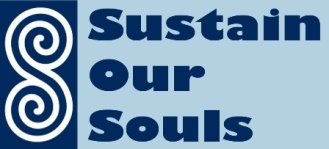 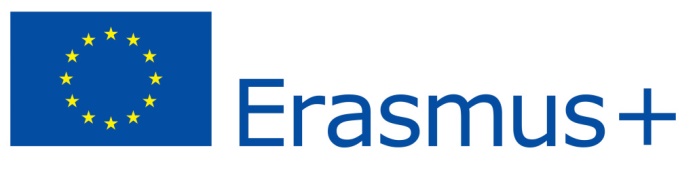 AUTHORS: students from partner countries who worked in international teams- Germany, Romania, Greece, Spain, Italy and PolandVENUE: virtual meeting for Art and Design in NatureLiceul de Arte ”Ionel Perlea”, SloboziaRomania, 3-5 March 2021E. A. Poe: “Poetry is the rhythmical creation of beauty in words”1. Brainstorm a list of 6 NOUNS, 6 ADJECTIVES AND 6 VERBS related to NATURE2. Brainstorm a list of 6 NOUNS, 6 ADJECTIVES AND 6 VERBS related to ……………….FLOWER, TRRE, LEAF…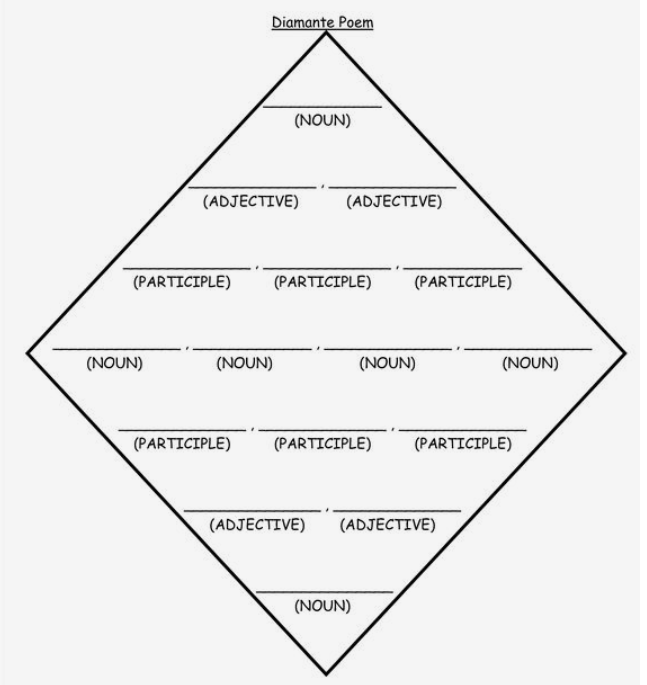 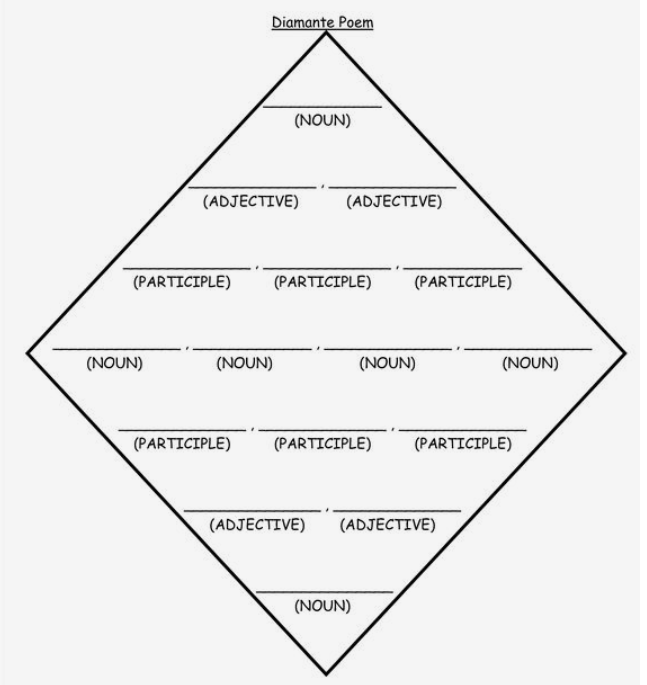 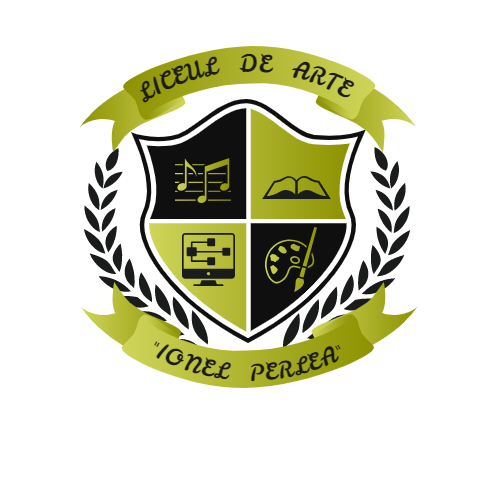 NOUNSADJECTIVESVERBSNOUNSADJECTIVESVERBS